УПРАВЛЕНИЕ ФИНАНСОВ ЛИПЕЦКОЙ ОБЛАСТИП Р И К А З                                                                              г. Липецк№  228                                                                                                    «15»  июня   2021 г.По результатам проведения мониторинга нормативных правовых актов управления финансов Липецкой областиПРИКАЗЫВАЮ:       1. Внести в приказ управления финансов Липецкой области от 21 декабря 2010 года № 142 «О порядке проведения управлением финансов Липецкой области кассовых выплат за счет средств областных бюджетных учреждений, областных автономных учреждений, областных государственных унитарных предприятий и иных юридических лиц, не являющихся участниками бюджетного процесса, лицевые счета которым открыты в управлении финансов Липецкой области» («Липецкая газета», 2010 год, 29 декабря; 2011 год, 26 января; 2011 год, 30 декабря; 2012 год, 14 декабря; 2014 год, 28 февраля; 2015 год, 28 января; 2016 год, 09 сентября; 2017 год, 08 сентября; 2017 год 15 декабря) следующие изменения:в приложении № 1 к приказу:в разделе 2 «Порядок отражения операций на лицевых счетах»:пункт 3 изложить в следующей редакции:        «Управление финансов области в соответствии с приказом Казначейства России от 01 апреля 2020 года № 15н «О Порядке открытия казначейских счетов» открывает в Управлении Федерального казначейства по Липецкой области казначейские счета для осуществления и отражения операций клиентов.»;абзац второй пункта 4 изложить в следующей редакции:        «Оформление платежных поручений осуществляется в соответствии с требованиями, установленными нормативными документами Центрального банка Российской Федерации (далее - Банк России) и Министерства финансов Российской Федерации.»;в абзаце четвертом пункта 11 слова «учреждение Банка России» заменить словами «Управление Федерального казначейства по Липецкой области»;в абзаце первом пункта 12 слово «банком» исключить;абзац второй пункта 18 изложить в следующей редакции:«При этом суммы возврата дебиторской задолженности прошлых лет, образовавшейся у клиента по субсидиям, не позднее пяти рабочих дней со дня отражения указанных сумм на отдельном лицевом счете клиента подлежат перечислению клиентом на лицевой счет администратора доходов бюджета от возврата неиспользованных остатков субсидий, открытый в Управлении Федерального казначейства по Липецкой области на казначейском счете            № 031006 «Казначейский счет для осуществления и отражения операций по учету и распределению поступлений», для последующего перечисления в доход соответствующего бюджета.»в разделе 3 «Операции по обеспечению клиентов наличными деньгами»:в пункте 20: абзац первый изложить в следующей редакции:        «Обеспечение клиентов наличными денежными средствами осуществляется в соответствии с приказом Федерального казначейства от 15 мая 2020 года         № 22н «Об утверждении Правил обеспечения наличными денежными средствами и денежными средствами, предназначенными для осуществления расчетов по операциям, совершаемым с использованием платежных карт, участников системы казначейских платежей.»;       в абзаце втором слова «с балансового счета управления финансов области   N 40601 «Счета организаций, находящихся в государственной (кроме федеральной) собственности. Финансовые организации» заменить словами «с казначейского счета 032246 «Казначейский счет для осуществления и отражения операций с денежными средствами бюджетных и автономных учреждений».       2. Отделу казначейского исполнения бюджета обеспечить публикацию настоящего приказа в газете «Липецкая газета» и на Официальном  интернет-портале правовой информации (www.pravo.gov.ru), в сети Интернет на официальном сайте администрации Липецкой области и интернет-портале бюджетной системы Липецкой области.Заместитель главы администрацииобласти – начальник управленияфинансов  Липецкой области                                               В.М. Щеглеватых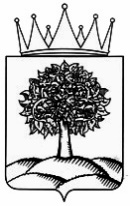 О внесении изменений в приказ управления финансов Липецкой области от 21 декабря 2010 года № 142 «О порядке проведения управлением финансов Липецкой области кассовых выплат за счет средств областных бюджетных учреждений, областных автономных учреждений, областных государственных унитарных предприятий и иных юридических лиц, не являющихся участниками бюджетного процесса, лицевые счета которым открыты в управлении финансов Липецкой области»Вносит:Начальник отдела казначейского исполнения бюджетаС.Н.МахортоваДата:_____________                                                             Согласовано:И.о. заместителя начальника управления финансов Липецкой области    Н.В.МурашкинаДата:_____________                                                           Начальник отдела учета исполнения бюджета                  С.А. ПьянниковаДата:_____________                                                            Сотрудник правового управленияадминистрации области____________________Дата:_____________                                                             